ПРОТОКОЛ № _____Доп. Вр.                    в пользу                                           Серия 11-метровых                    в пользу                                            Подпись судьи : _____________________ /_________________________ /ПредупрежденияУдаленияПредставитель принимающей команды: ______________________ / _____________________ Представитель команды гостей: _____________________ / _________________________ Замечания по проведению игры ______________________________________________________________________________________________________________________________________________________________________________________________________________________________________________________________________________________________________________________________________________________________________________________________________________________________________________________________________________________________________________________________Травматические случаи (минута, команда, фамилия, имя, номер, характер повреждения, причины, предварительный диагноз, оказанная помощь): _________________________________________________________________________________________________________________________________________________________________________________________________________________________________________________________________________________________________________________________________________________________________________________________________________________________________________Подпись судьи:   _____________________ / _________________________Представитель команды: ______    __________________  подпись: ___________________    (Фамилия, И.О.)Представитель команды: _________    _____________ __ подпись: ______________________                                                             (Фамилия, И.О.)Лист травматических случаевТравматические случаи (минута, команда, фамилия, имя, номер, характер повреждения, причины, предварительный диагноз, оказанная помощь)_______________________________________________________________________________________________________________________________________________________________________________________________________________________________________________________________________________________________________________________________________________________________________________________________________________________________________________________________________________________________________________________________________________________________________________________________________________________________________________________________________________________________________________________________________________________________________________________________________________________________________________________________________________________________________________________________________________________________________________________________________________________________________________________________________________________________________________________________________________________________________________________________________________________________________________________________________________________________________________________________________________________________________________________________________________________________________________________________________________________________________________Подпись судьи : _________________________ /________________________/ 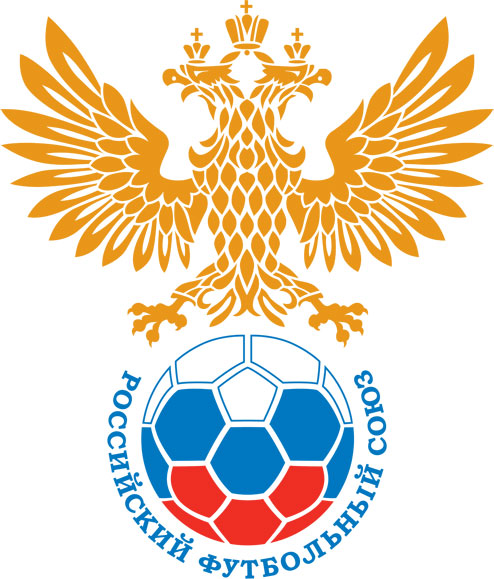 РОССИЙСКИЙ ФУТБОЛЬНЫЙ СОЮЗМАОО СФФ «Центр»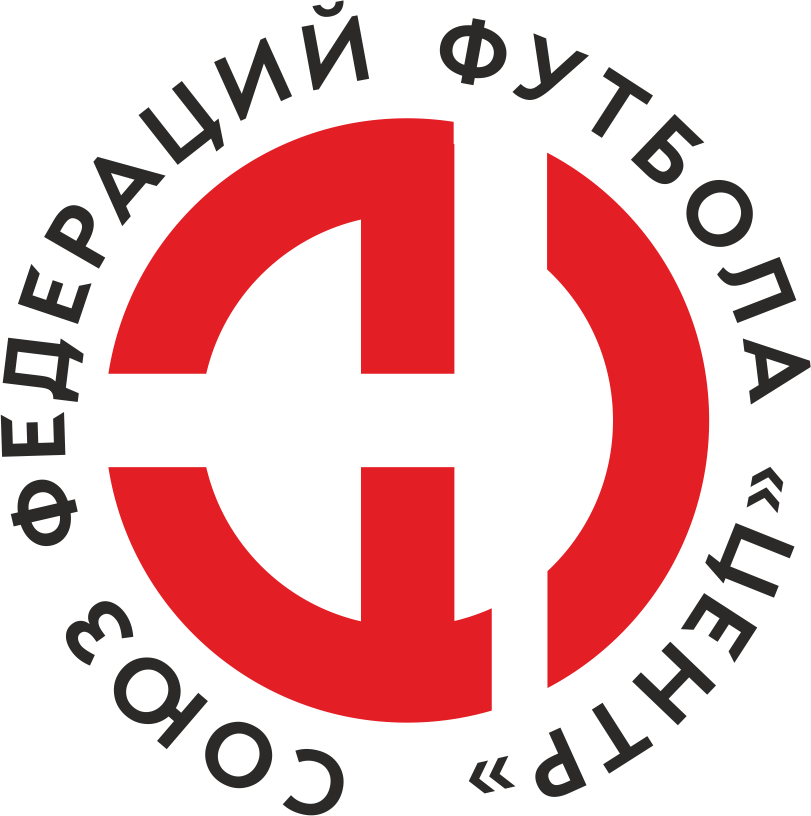    Первенство России по футболу среди команд III дивизиона, зона «Центр» _____ финала Кубка России по футболу среди команд III дивизиона, зона «Центр»Стадион «Сокол» (Липецк)Дата:27 мая 2023Металлург-М (Липецк)Металлург-М (Липецк)Металлург-М (Липецк)Металлург-М (Липецк)Ротор-М (Волгоград)Ротор-М (Волгоград)команда хозяевкоманда хозяевкоманда хозяевкоманда хозяевкоманда гостейкоманда гостейНачало:14:00Освещение:ЕстественноеЕстественноеКоличество зрителей:100Результат:0:6в пользуРотор-М (Волгоград)1 тайм:0:1в пользув пользу Ротор-М (Волгоград)Судья:Пиженко Антон  (Воронеж)кат.2 кат.1 помощник:Заботин Александр (Воронеж)кат.2 кат.2 помощник:Ялунин Олег (Воронеж)кат.1 кат.Резервный судья:Резервный судья:Дорохин Евгений (Липецк)кат.3 кат.Инспектор:Егоров Николай Иванович (Липецк)Егоров Николай Иванович (Липецк)Егоров Николай Иванович (Липецк)Егоров Николай Иванович (Липецк)Делегат:СчетИмя, фамилияКомандаМинута, на которой забит мячМинута, на которой забит мячМинута, на которой забит мячСчетИмя, фамилияКомандаС игрыС 11 метровАвтогол0:1Артём ЛисеевРотор-М (Волгоград)190:2Сергей БолотинРотор-М (Волгоград)470:3Данил ШаталовРотор-М (Волгоград)580:4Илья ВоропаевРотор-М (Волгоград)650:5Данил ШаталовРотор-М (Волгоград)690:6Данил ШаталовРотор-М (Волгоград)80Мин                 Имя, фамилия                          КомандаОснованиеРОССИЙСКИЙ ФУТБОЛЬНЫЙ СОЮЗМАОО СФФ «Центр»РОССИЙСКИЙ ФУТБОЛЬНЫЙ СОЮЗМАОО СФФ «Центр»РОССИЙСКИЙ ФУТБОЛЬНЫЙ СОЮЗМАОО СФФ «Центр»РОССИЙСКИЙ ФУТБОЛЬНЫЙ СОЮЗМАОО СФФ «Центр»РОССИЙСКИЙ ФУТБОЛЬНЫЙ СОЮЗМАОО СФФ «Центр»РОССИЙСКИЙ ФУТБОЛЬНЫЙ СОЮЗМАОО СФФ «Центр»Приложение к протоколу №Приложение к протоколу №Приложение к протоколу №Приложение к протоколу №Дата:27 мая 202327 мая 202327 мая 202327 мая 202327 мая 2023Команда:Команда:Металлург-М (Липецк)Металлург-М (Липецк)Металлург-М (Липецк)Металлург-М (Липецк)Металлург-М (Липецк)Металлург-М (Липецк)Игроки основного составаИгроки основного составаЦвет футболок: белые       Цвет гетр: белыеЦвет футболок: белые       Цвет гетр: белыеЦвет футболок: белые       Цвет гетр: белыеЦвет футболок: белые       Цвет гетр: белыеНЛ – нелюбительНЛОВ – нелюбитель,ограничение возраста НЛ – нелюбительНЛОВ – нелюбитель,ограничение возраста Номер игрокаЗаполняется печатными буквамиЗаполняется печатными буквамиЗаполняется печатными буквамиНЛ – нелюбительНЛОВ – нелюбитель,ограничение возраста НЛ – нелюбительНЛОВ – нелюбитель,ограничение возраста Номер игрокаИмя, фамилияИмя, фамилияИмя, фамилияНЛОВ1Павел Кораблин Павел Кораблин Павел Кораблин 2Юрий Луценко Юрий Луценко Юрий Луценко 13Максим Кондратов (к)Максим Кондратов (к)Максим Кондратов (к)НЛОВ3Дмитрий Кукишев Дмитрий Кукишев Дмитрий Кукишев 20Никита Лыткин Никита Лыткин Никита Лыткин 11Виктор Долматов Виктор Долматов Виктор Долматов 19Александр Страхов Александр Страхов Александр Страхов 6Артем Поздняков Артем Поздняков Артем Поздняков 22Всеволод Соков Всеволод Соков Всеволод Соков 9Андрей Воронин Андрей Воронин Андрей Воронин 21Сергей Большаков Сергей Большаков Сергей Большаков Запасные игроки Запасные игроки Запасные игроки Запасные игроки Запасные игроки Запасные игроки 18Анатолий ПахомовАнатолий ПахомовАнатолий Пахомов99Роберт КудрявцевРоберт КудрявцевРоберт Кудрявцев8Данила СорокинДанила СорокинДанила Сорокин10Антон ГлебовАнтон ГлебовАнтон Глебов7Дмитрий СмекаловДмитрий СмекаловДмитрий Смекалов81Илья ЖарковИлья ЖарковИлья Жарков12Александр ЕлисеевАлександр ЕлисеевАлександр Елисеев4Иван НестеровИван НестеровИван Нестеров23Дмитрий ЕсиповДмитрий ЕсиповДмитрий Есипов24Данила ЕжовДанила ЕжовДанила ЕжовТренерский состав и персонал Тренерский состав и персонал Фамилия, имя, отчествоФамилия, имя, отчествоДолжностьДолжностьТренерский состав и персонал Тренерский состав и персонал 1Евгений Николаевич ФроловГлавный тренерГлавный тренерТренерский состав и персонал Тренерский состав и персонал 2Давид Джамаличевич ИкановичТренер по работе с вратарямиТренер по работе с вратарями3Юрий Геннадиевич МаркинНачальник командыНачальник команды4567ЗаменаЗаменаВместоВместоВместоВышелВышелВышелВышелМинМинСудья: _________________________Судья: _________________________Судья: _________________________11Андрей ВоронинАндрей ВоронинАндрей ВоронинРоберт КудрявцевРоберт КудрявцевРоберт КудрявцевРоберт Кудрявцев242422Павел КораблинПавел КораблинПавел КораблинИлья ЖарковИлья ЖарковИлья ЖарковИлья Жарков6868Подпись Судьи: _________________Подпись Судьи: _________________Подпись Судьи: _________________33Всеволод СоковВсеволод СоковВсеволод СоковДмитрий СмекаловДмитрий СмекаловДмитрий СмекаловДмитрий Смекалов6868Подпись Судьи: _________________Подпись Судьи: _________________Подпись Судьи: _________________44Артем ПоздняковАртем ПоздняковАртем ПоздняковАнатолий ПахомовАнатолий ПахомовАнатолий ПахомовАнатолий Пахомов747455Сергей БольшаковСергей БольшаковСергей БольшаковАлександр ЕлисеевАлександр ЕлисеевАлександр ЕлисеевАлександр Елисеев757566Александр СтраховАлександр СтраховАлександр СтраховДанила СорокинДанила СорокинДанила СорокинДанила Сорокин797977Роберт КудрявцевРоберт КудрявцевРоберт КудрявцевИлья ГлебовИлья ГлебовИлья ГлебовИлья Глебов7979        РОССИЙСКИЙ ФУТБОЛЬНЫЙ СОЮЗМАОО СФФ «Центр»        РОССИЙСКИЙ ФУТБОЛЬНЫЙ СОЮЗМАОО СФФ «Центр»        РОССИЙСКИЙ ФУТБОЛЬНЫЙ СОЮЗМАОО СФФ «Центр»        РОССИЙСКИЙ ФУТБОЛЬНЫЙ СОЮЗМАОО СФФ «Центр»        РОССИЙСКИЙ ФУТБОЛЬНЫЙ СОЮЗМАОО СФФ «Центр»        РОССИЙСКИЙ ФУТБОЛЬНЫЙ СОЮЗМАОО СФФ «Центр»        РОССИЙСКИЙ ФУТБОЛЬНЫЙ СОЮЗМАОО СФФ «Центр»        РОССИЙСКИЙ ФУТБОЛЬНЫЙ СОЮЗМАОО СФФ «Центр»        РОССИЙСКИЙ ФУТБОЛЬНЫЙ СОЮЗМАОО СФФ «Центр»Приложение к протоколу №Приложение к протоколу №Приложение к протоколу №Приложение к протоколу №Приложение к протоколу №Приложение к протоколу №Дата:Дата:27 мая 202327 мая 202327 мая 202327 мая 202327 мая 202327 мая 2023Команда:Команда:Команда:Ротор-М (Волгоград)Ротор-М (Волгоград)Ротор-М (Волгоград)Ротор-М (Волгоград)Ротор-М (Волгоград)Ротор-М (Волгоград)Ротор-М (Волгоград)Ротор-М (Волгоград)Ротор-М (Волгоград)Игроки основного составаИгроки основного составаЦвет футболок: синие   Цвет гетр:  синиеЦвет футболок: синие   Цвет гетр:  синиеЦвет футболок: синие   Цвет гетр:  синиеЦвет футболок: синие   Цвет гетр:  синиеНЛ – нелюбительНЛОВ – нелюбитель,ограничение возрастаНЛ – нелюбительНЛОВ – нелюбитель,ограничение возрастаНомер игрокаЗаполняется печатными буквамиЗаполняется печатными буквамиЗаполняется печатными буквамиНЛ – нелюбительНЛОВ – нелюбитель,ограничение возрастаНЛ – нелюбительНЛОВ – нелюбитель,ограничение возрастаНомер игрокаИмя, фамилияИмя, фамилияИмя, фамилияНЛОВ88Николай Нелюбов Николай Нелюбов Николай Нелюбов 5Егор Тарин Егор Тарин Егор Тарин 99Артем Лутцев    Артем Лутцев    Артем Лутцев    7Алексей Погудин (к)Алексей Погудин (к)Алексей Погудин (к)НЛ8Никита Шарков Никита Шарков Никита Шарков 20Сергей Болотин Сергей Болотин Сергей Болотин 11Константин Колесников Константин Колесников Константин Колесников НЛОВ22Данил Шаталов Данил Шаталов Данил Шаталов 2Дмитрий Ерёменко Дмитрий Ерёменко Дмитрий Ерёменко НЛОВ70Павел Трифонов Павел Трифонов Павел Трифонов 13Артём Лисеев Артём Лисеев Артём Лисеев Запасные игроки Запасные игроки Запасные игроки Запасные игроки Запасные игроки Запасные игроки 34Игорь ОлейникИгорь ОлейникИгорь Олейник17Андрей КыласовАндрей КыласовАндрей Кыласов12Артем МаксименкоАртем МаксименкоАртем Максименко9Андрей МихайловАндрей МихайловАндрей Михайлов10Дмитрий ПономарчукДмитрий ПономарчукДмитрий Пономарчук77Илья ВоропаевИлья ВоропаевИлья Воропаев6Алексей СтадникАлексей СтадникАлексей СтадникТренерский состав и персонал Тренерский состав и персонал Фамилия, имя, отчествоФамилия, имя, отчествоДолжностьДолжностьТренерский состав и персонал Тренерский состав и персонал 1Альберт Александрович ГудимовТренер-преподавательТренер-преподавательТренерский состав и персонал Тренерский состав и персонал 2Виталий Сергеевич АбрамовТренер-преподавательТренер-преподаватель3Николай Владимирович ОлениковНачальник командыНачальник команды4567Замена Замена ВместоВместоВышелМинСудья : ______________________Судья : ______________________11Сергей БолотинСергей БолотинДмитрий Пономарчук5622Дмитрий ЕрёменкоДмитрий ЕрёменкоИлья Воропаев63Подпись Судьи : ______________Подпись Судьи : ______________Подпись Судьи : ______________33Константин КолесниковКонстантин КолесниковАндрей Михайлов68Подпись Судьи : ______________Подпись Судьи : ______________Подпись Судьи : ______________44Артём ЛисеевАртём ЛисеевАлексей Стадник7055Никита ШарковНикита ШарковСергей Максимов7566Артем Лутцев   Артем Лутцев   Андрей Кыласов7877Николай НелюбовНиколай НелюбовИгорь Олейник78        РОССИЙСКИЙ ФУТБОЛЬНЫЙ СОЮЗМАОО СФФ «Центр»        РОССИЙСКИЙ ФУТБОЛЬНЫЙ СОЮЗМАОО СФФ «Центр»        РОССИЙСКИЙ ФУТБОЛЬНЫЙ СОЮЗМАОО СФФ «Центр»        РОССИЙСКИЙ ФУТБОЛЬНЫЙ СОЮЗМАОО СФФ «Центр»   Первенство России по футболу среди футбольных команд III дивизиона, зона «Центр» _____ финала Кубка России по футболу среди футбольных команд III дивизиона, зона «Центр»       Приложение к протоколу №Дата:27 мая 2023Металлург-М (Липецк)Ротор-М (Волгоград)команда хозяевкоманда гостей